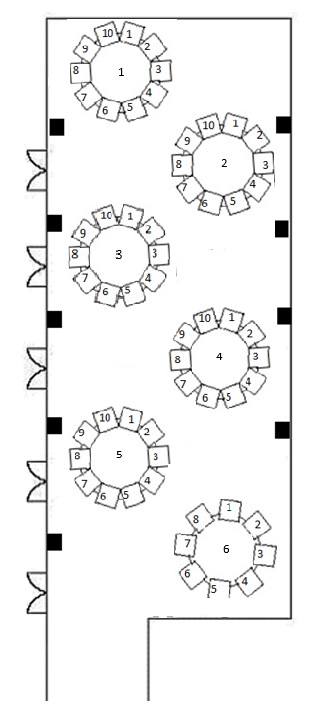 Table 1   (Top Table)                                                                    Table 21 -                                                                                                    1 -
2 -                                                                                                    2 -
3 -                                                                                                    3 -  
4 -                                                                                                    4 -
5 -                                                                                                    5 -
6 -                                                                                                    6 -
7 -                                                                                                    7 -
8 -                                                                                                    8 -
9 -                                                                                                    9 -
10 -                                                                                                 10 -Table 3                                                                                           Table 41 -                                                                                                    1 -
2 -                                                                                                    2 -
3 -                                                                                                    3 -
4 -                                                                                                    4 -
5 -                                                                                                    5 - 
6 -                                                                                                    6 -
7 -                                                                                                    7 -
8 -                                                                                                    8 -
9 -                                                                                                    9 -
10 -                                                                                                 10 –Table 5                                                                                           Table 6 1 -                                                                                                    1 -
2 -                                                                                                    2 -
3 -                                                                                                    3 -
4 -                                                                                                    4 -
5 -                                                                                                    5 -
6 -                                                                                                    6 -
7 -                                                                                                    7 -
8 -                                                                                                    8 -
9 -
10 –